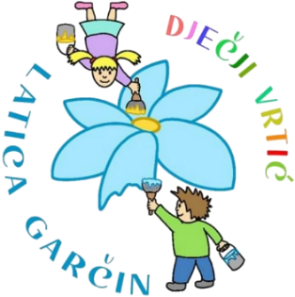 KLASA: 601-02/23-05/03
URBROJ: 2178-06-02-04-23-01
Garčin, 22. 09. 2023. Na temelju članka 35 Zakona o ranom i predškolskom odgoju i obrazovanju (N.N.broj 10/97,107/07, 94/13,  98/19, 52/22 i 101/23 i članka 50 Statuta Dječjeg vrtića „Latica Garčin“ Upravno vijeće Dječjeg vrtića „Latica Garčin“ na svojoj 37. sjednici održanoj 22. 09 2023.godine objavljujeJAVNI POZIV ZA UPIS DJECE U PROGRAM PREDŠKOLE ZA 2023./2024. PEDAGOŠKU GODINUUpravno vijeće ustanove Dječji vrtić „Latica Garčin“ objavljuje javni poziv za upis djece u: Program predškole za djecu rođenu od 01.04.2017. god. do 31.03.2018. godine. Pozivaju se roditelji predškolske djece s područja općine Garčin koja nisu obuhvaćena redovitim programom predškolskog odgoja, na upis djece u program predškole. Program predškole obvezan je za svu djecu u godini prije polaska u osnovnu školu koja nisu obuhvaćena redovitim programom predškolskog odgoja u dječjem vrtiću. Uz zahtjev je potrebno priložiti slijedeću dokumentaciju:-Presliku izvoda iz matične knjige rođenih ili rodni list za dijete (bez obzira na datum isprave) -Preslike osobnih iskaznica roditelja -Potvrda nadležnog liječnika o zdravstvenom stanju djeteta -Preslika kartona imunizacije -Nalaz i mišljenje prvostupanjskog tijela vještačenja ( CZSS) o postojanju teškoća u razvoju - Rješenje o odgodi upisa u prvi razred osnovne škole za djecu kojima je odgođen polazak u prvi razred.  Zahtjevi s priloženom dokumentacijom podnose se od 27. rujna 2023. do 16. listopada 2023. Zahtjevi se zaprimaju u matičnom objektu vrtića.                                                                                Očekivani početak realizacije programa predškole  biti će sukladno odluci Upravnog vijeća Dječjeg vrtića „Latica Garčin“ o čemu će roditelji biti pravovremeno obaviješteni.Tekst natječaja objavit će se na Internet stranicama Dječjeg vrtića „Latica Garčin“ www.latica-garcin.hr i na oglasnoj ploči dječjeg vrtića te na Internet stranicama Općine Garčin www.opcina-garcin.hr a natječaj će trajati od 26.09.2023. do 16 10. 2023.godinePredsjednica upravnog vijeća: Danijela Erić, mag.prim.educ._________________________